Филиал Республиканского государственного предприятия на праве хозяйственного ведения «Казгидромет» Министерства экологии и природных ресурсов РК по г.Алматы и Алматинской области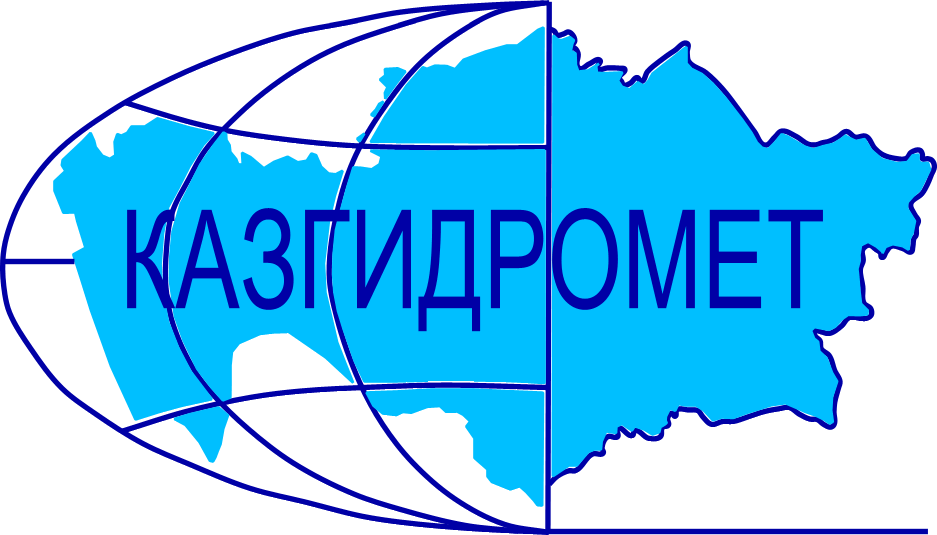 г.Алматы, проспект Абая, 32Ежедневный гидрологический бюллетень № 18Сведения о состоянии водных объектов г.Алматы и Алматинской области по данным гидрологического мониторинга на государственной сети наблюдений по состоянию на 8 час. 18 марта 2024 годаСведения о водохранилищах Примечание: * - данные отсутствуютДиректор филиала             		                                                                           Т. КасымбекСоставил (а)/Исп.: И. АнцифероваТел.: 2067Қазақстан Республикасы Экология және табиғи ресурстар министрлігінің «Қазгидромет» шаруашылық жүргізу құқығындағы республикалық кәсіпорнының Алматы қаласы және Алматы облысы бойынша филиалыАлматы қаласы, Абай, 32 даңғылы№ 18 Күнделікті гидрологиялық бюллетень Мемлекеттік бақылау желісіндегі гидрологиялық мониторинг деректері бойынша Алматы қаласы және Алматы  облысы су нысандарының 2024 жылғы 18 наурыздағы сағат 8-гі  жай-күйі туралы мәліметтер. Су қоймалары бойынша мәліметтер Ескерту: * - мәліметтер жоқФилиал директоры		                                                                               Т. ҚасымбекЖасады/Орын.: И. АнцифероваТел.: 2067Название гидрологического постаОпасный уровеньводы, смУровень воды, смИзменение уровня воды за сутки, ±смРасход воды, м³/секСостояние водного объектар.Иле-пристань Добын490270-3344р.Иле-164 км выше Капшагайской ГЭС5003584318р.Иле-уроч.Капшагай5013030220р.Иле-с.Ушжарма37679-1р.Иле-1 км ниже ответвления рук.Жидели32884-5навалы льда на берегахр.Иле-аул Жидели286871лёд потемнеллёд тает на местер.Иле-протока Суминка548290-3неполный ледоставр.Иле-16 км ниже истока27767-4остаточные заберегир.Иле-протока Ир2561492снежницар.Киши Алматы-МС Мынжылки300река пересохлар.Киши Алматы-альпбаза «Туюксу»62653800,22ледяные мостыр.Киши Алматы-ниже устья р.Сарысай290248-10,31заберегир.Киши Алматы-МП Медеу136870заберегир.Киши Алматы–г.Алматы24817900,71р.Батарейка-д/о «Просвещенец»984100,029заберегир.Бутак-с.Бутак287243-70,11заберегир.Улкен Алматы-1,1 км выше озера Улкен Алматы32929300,20заберегир.Улкен Алматы-2 км выше устья р.Проходной40024930,47р.Кумбел-устье1198001,48неполный ледоставр.Проходная-устье31026710,50остаточные заберегир.Терисбутак-устье230202-80,40неполный ледоставр.Каскелен-г.Каскелен33726602,26р.Каскелен-устье213135-29,07р.Талгар-г.Талгар3301551р.Есик-г.Есик294река пересохлар.Турген-с.Таутурген1807530,64р.Узын Каргалы-п.Фабричный1608932,36р.Курты-Ленинский мост461278-26,38р.Шилик-выше вдхр.Бартогай424307010,3р.Шилик-с.Малыбай1864001,29р.Темирлик-с.Темирлик271161-10,36р.Шарын-уроч.Сарытогай25094-1221,9р.Текес-с.Текес20012506,83р.Каркара-у выхода из гор2568404,89неполный ледоставр.Баянкол-с.Баянкол180640неполный ледоставшугоходр.Нарынкол-с.Нарынкол2501610неполный ледоставвдхр.Капшагай-г.Капшагай11501099-3лёд потемнелвдхр.Капшагай-МС Карашокы115010990оз.Улкен Алматы-на северном берегу1062471-6ледоставНазваниеНПУНПУФактические данныеФактические данныеФактические данныеФактические данныеНазваниеУровеньводы, м БСОбъем, млн. м3Уровеньводы, м БСОбъем, млн. м3Приток, м3/сСброс,м3/сКапшагайское   вдхр.485,0028140478,4217670318220Гидрологиялық бекеттердің атауыСудың шектік деңгейі, смСу дең-гейі,смСу деңгейі-нің тәулік ішінде өзгеруі,± смСу шығыны,  м³/секМұз жағдайы және мұздың қалыңдығы, смІле өз.- Добын айлағы490 270-3344Іле өз.- Қапшағай ГЭС 164 шқ  жоғары5003584318Іле өз.- Қапшағай шатқалы5013030220Іле өз.- Үшжарма ауылы37679-1Іле өз.- Жиделі тармағынан 1 шқ төмен32884-5жағадағы мұз үйінділеріІле өз.- Жиделі ауылы286871мұз қарайды мұз орнында ерудеІле өз.- Суминка саласы548290-3толық емес мұзқұрсауІле өз.- Жиделі тармағынан 16 шқ төмен27767-4қалдық жағалық мұздарІле өз.- Ир сағасының тармағы 2561492қарлы суКіші Алматы өз.- Мыңжылқы МС300өзеннің суы тартылып қалдыКіші Алматы өз.- «Тұйықсу» альпбазасы62653800,22ілмек мұзКіші Алматы өз.- Сарысай өзенінің сағасынан төмен290248-10,31жағалық мұздарКіші Алматы өз.- Медеу МП136870жағалық мұздарКіші Алматы өз.- Алматы қаласы24817900,71Батарейка өз.- «Просвещенец» демалыс үйі984100,029жағалық мұздарБұтақ өз.- Бұтақ ауылы287243-70,11жағалық мұздарҮлкен Алматы өз.-Үлкен Алматы көлінен 1,1 шқ жоғары32929300,20жағалық мұздарҮлкен Алматы өз.- Проходная өзені сағасынан 2 шқ жоғары40024930,47Күмбел өз.- сағасы1198001,48толық емес мұзқұрсауПроходная өз.- сағасы31026710,50қалдық жағалық мұздарТерісбұтақ өз.- сағасы230202-80,40толық емес мұзқұрсауҚаскелен өз.- Қаскелен қаласы33726602,26Қаскелен өз.- сағасы213135-29,07Талғар өз.- Талғар қаласы3301551Есік өз.- Есік қаласы294өзеннің суы тартылып қалдыТүрген өз.- Таутүрген ауылы1807530,64Ұзын Қарғалы өз.- Фабричный ауылы1608932,36Күрті өз.- Ленин көпірі461278-26,38Шелек өз.- Бартоғай су қоймасынан жоғары424307010,3Шелек өз.- Малыбай ауылы1864001,29Темірлік өз.- Темірлік ауылы271161-10,36Шарын өз.- Сарытоғай шатқалы25094-1221,9Текес өз.- Текес ауылы20012506,83Қарқара өз.- таудан шығар жер2568404,89толық емес мұзқұрсауБаянкөл өз.- Баянкөл ауылы180640толық емес мұзқұрсау анжыр жүруНарынкөл өз.- Нарынкөл ауылы2501610толық емес мұзқұрсауҚапшағай су қоймасы-Қапшағай қаласы11501099-3мұз қарайдыҚапшағай су қоймасы-Қарашоқы МС115010990Үлкен Алматы көлі-сол жағалауы1062471-6мұзқұрсауАтауы Қалыпты тірек деңгейіҚалыпты тірек деңгейіНақты деректерНақты деректерНақты деректерНақты деректерАтауы Су деңгейі,м  БЖКөлем,км3Су деңгейі,м  БЖКөлем,км3Нақты ағын,м3/сТөгім,м3/с Қапшағай су қоймасы485,0028140478,4217670318220